Kultur | Lokales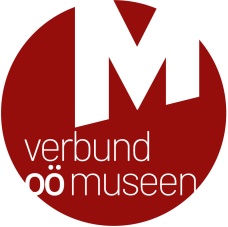 Linz, Juli 2023Auf ins Museumsabenteuer! 
Die heimische Museumslandschaft beim „Ferienspaß im Museum“ erkundenAm zweiten Ferienwochenende sind Familien in Oberösterreichs Museen zu vielfältigen Abenteuern eingeladen: Beim „Ferienspaß im Museum“ vom 14. bis 16. Juli 2023 kann man der Eiszeit, dem prähistorischen Pfahlbau, den Kelten, den Römern oder den Menschen im Mittelalter begegnen und spannende Einblicke in das Leben und den Alltag vor 100 Jahren erhalten. Knifflige Fragen werden bei Rätselrallyes gelöst und Spezialwissen für neugierige Kids vermitteln maßgeschneiderte Führungen rund um Natur und Geschichte, Handwerk und Technik. Beim Nagelschmieden, Feitelanmachen, Papierschöpfen, Bilderrahmenbauen und Buchbinden ist handwerkliches Geschick gefragt und zum kreativen Arbeiten laden Mal- oder Töpferwerkstätten ein. Und die faszinierenden Werke großer Künstlerinnen und Künstler können in Oberösterreichs Kunstmuseen bestaunt werden. Motorradparcours, Eisenbahn oder Feuerwehr erleben, Sinnestäuschungen erfahren und verstehen, essbare Blumen und Kräuter finden & kosten, Wasserplantschen und Malwettbewerb… All das und noch vieles mehr wird beim „Ferienspaß im Museum“ für Familien und Kinder geboten.
34 teilnehmende Museen
An der Ferienaktion beteiligen sich 34 Museen mit einem bunten Programm: Vom Augustiner Chorherrenstift St. Florian („Ein Stift und seine Bücher“) über das Hirschbacher Bauernmöbelmuseum („Der magische Pinsel“) und das K-Hof Kammerhof Museum Gmunden („Mit der Traunsee-Tram durch die Klimageschichte der Eiszeiten“) bis zum Museum der Region Vorchdorf („Eine Reise durch die Geschichte – Führung und Rätselrallye“), dem Stadtmuseum Steyr („Bei den Schmieden“) und dem Museum Zwischen Himmel und Erde. Gerlinde Kaltenbrunner und die Welt der 8000er („Mit Wissen zum Gipfel“) sind Museen aller Sparten und Regionen vertreten. Details zum gesamten Programm sind auf der Website des Verbundes Oberösterreichischer Museen abrufbar.Besondere Ermäßigungen für Familien!
Die Aktion ist eine Kooperation zwischen dem Familienreferat des Landes Oberösterreich und dem Verbund Oberösterreichischer Museen. Als besonderer Vorteil werden für Kinder mit OÖ Familienkarte die Programmpunkte kostenlos (tw. sind Materialbeiträge zu entrichten) und für erwachsene Begleitpersonen ermäßigt angeboten.Tipps für die Planung: >> Nicht alle Angebote finden das ganze Wochenende statt: Die Website des Verbundes Oberösterreichischer Museen informiert über Details: www.ooemuseen.at >> Für manche Programmpunkte ist eine Anmeldung erforderlich. >> Direkteinstieg zu allen Veranstaltungen: www.ooemuseen.at/museen-in-ooe/veranstaltungen#/?event_terms=30________________________________________________________________________________Für Fragen und bei Bildwünschen stehen wir Ihnen jederzeit gerne zur Verfügung. Rückfragehinweis:Verbund Oberösterreichischer MuseenMag.a Elisabeth Kreuzwieser
E-Mail: kreuzwieser@ooemuseen.atTel.: +43 (0) 732 / 68 26 16
Promenade 37, 4020 Linzwww.ooemuseen.at | www.ooegeschichte.at
www.facebook.com/ooemuseen
www.instagram.com/ooemuseen_at 